STATUTFundacji ŚnieżkaNazwa. Siedziba. Obszar działania Fundacji.§ 1Fundacja Śnieżka zwana w dalszej części Statutu Fundacją ustanowiona przez Fabrykę Farb i Lakierów Śnieżka SA w Warszawie, zwaną dalej Fundatorem, reprezentowanym przez Piotra Mikruta - Prezesa Zarządu, Witolda Waśko - Wiceprezesa Zarządu, wpisaną do rejestru sądowego prowadzonego przez Sąd Rejonowy w Rzeszowie XII Wydział Gospodarczy Krajowego Rejestru Sądowego pod numerem KRS 0000060537, aktem notarialnym z dnia 8 lutego 2005 r. Repertorium A Numer 555/2005 sporządzonym w Kancelarii Notarialnej w Jaśle przy ulicy Kościuszki 4 przed notariuszem Agatą Uliasz.Fundacja działa na podstawie ustawy z dnia 6 kwietnia 1984 r. o fundacjach (Dz. U. 1991, Nr 46, poz. 203 z późn. zm.) i ustawy z 24 kwietnia 2003 r. o działalności pożytku publicznego i o wolontariacie (Dz. U. 2003 r. Nr 96 poz. 873 z późn. zm.) oraz niniejszego Statutu.Fundacja posiada osobowość prawną, może zawierać umowy, zaciągać zobowiązania, nabywać i zbywać majątek ruchomy i nieruchomy, użytkować majątek Fundacji z zachowaniem obowiązujących przepisów prawnych oraz postanowień niniejszego statutu. Fundacja używa pieczęci nagłówkowej zawierającej nazwę Fundacji oraz jej adres. Członkowie Zarządu oraz Rady Fundacji posługują się pieczęciami imiennymi. Znak graficzny Fundacji określony został w załączniku nr 1 do statutu Fundacji.Fundacja jest organizacją pozarządową prowadzącą działalność pożytku publicznego w rozumieniu ustawy z dnia 24 kwietnia 2003 r. o działalności pożytku publicznego i o wolontariacie (Dz.U. z 2020 r. poz. 1057 z późn. zm.).Decyzją Ministra Sprawiedliwości z dnia 13 marca 2008 r. (na podstawie art. 47,49 oraz 57a Kodeksu Karnego Fundacja została umieszczona w wykazie instytucji, organizacji społecznych, fundacji i stowarzyszeń jako podmiot uprawniony do korzystania z nawiązek orzekanych w postępowaniach sądowych.Fundacja prowadzi działalność społecznie użyteczną w sferze zadań publicznych określonych w ustawie o działalności pożytku publicznego, na rzecz ogółu społeczności, a w szczególności na rzecz osób i instytucji wymienionych w § 4 i 5 Statutu.§ 2Siedzibą Fundacji jest miejscowość Brzeźnica. (ul. Dębicka 44, 39 – 207 Brzeźnica).Czas trwania Fundacji jest nieoznaczony.Teren działalności Fundacji zostaje określony jako obszar Rzeczypospolitej Polskiej.§ 3Fundacja może nadawać wyróżnienia, medale i odznaki honorowe, osobom fizycznym, prawnym i instytucjom zasłużonym dla celów realizowanych przez Fundację.II. Cele i sposoby ich realizacji oraz przedmiot i formy działania Fundacji.§ 4Celem Fundacji jest:edukacja, oświata i wychowanie w szczególności pomoc dzieciom i młodzieży, stymulowanie ich wszechstronnego rozwoju poprzez działalność społeczną, edukacyjną, kulturalną, sportową a także ochrona zdrowia i działanie na rzecz osób przewlekle chorych i niepełnosprawnych. pomoc społeczna dla osób i rodzin znajdujących się w trudnej sytuacji materialnej, bytowej i losowej, dobroczynność, działalność charytatywna;ochrona i promocja zdrowia, w tym działalności leczniczej w rozumieniu ustawy z dnia 15 kwietnia 2011 r. o działalności leczniczej (Dz.U. z 2020 r. poz. 295 i 567);§ 5Realizacja celów Fundacji następuje m.in przez:inicjowanie i wspieranie (finansowo, organizacyjnie, rzeczowo):programów i przedsięwzięć podejmowanych przez placówki prowadzące działalność oświatową, kulturalną, edukacyjną, sportową, ochrony zdrowia, dobroczynności i pomocy społecznej oraz rehabilitacji zawodowej i społecznej inwalidów, programów stypendialnych dla dzieci i młodzieży,leczenia i rehabilitacji osób przewlekle chorych i niepełnosprawnych.finansowanie i realizację inwestycji polegających w szczególności na budowie, remontach lub modernizacjach oddziałów placówek służby zdrowia;  przyznawanie nagród dla osób biorących udział w konkursach i programach edukacyjnych organizowanych przez Fundację, w szczególności dla dzieci i młodzieży szkolnej;udzielanie pomocy materialnej, rzeczowej i finansowej osobom potrzebującym,wsparcie finansowe na zakup pomocy naukowych, dydaktycznych, sprzętu medycznego, odzieży, leków itp.współpracę z instytucjami państwowymi i samorządowymi, zakładami opieki zdrowotnej, organizacjami pozarządowymi oraz osobami fizycznymi, działającymi w zakresie objętym celami Fundacji. Oprócz realizacji inicjowanych przez siebie przedsięwzięć, Fundacja współdziała z innymi instytucjami, organizacjami i osobami dla osiągnięcia celów statutowych. Współdziałanie to może mieć charakter wsparcia organizacyjnego, (częściowego lub całkowitego) finansowania przedsięwzięcia albo pomocy w uzyskaniu niezbędnych funduszy z innych źródeł.Szczegółowe zasady udzielania pomocy społecznej przez Fundację zostaną określone w Regulaminie Przyznawania Pomocy.III. Majątek Fundacji oraz zasady gospodarki finansowej.§ 6Fundacja nie działa w celu osiągnięcia zysku.Majątek Fundacji stanowią środki finansowe oraz nieruchomości i inne aktywa nabyte przez Fundację w trakcie jej działania.Fundusz założycielski Fundacji wynosi 1.000 zł (słownie: jeden tysiąc złotych).Środki na realizację celów Fundacji i pokrycie kosztów jej działalności pochodzą z:darowizn krajowych i zagranicznych,subwencji, spadków i zapisów otrzymywanych z kraju i z zagranicy,dochodów z majątku nieruchomego i ruchomego,ofiarności publicznej,innych wpływów bieżących,1 % podatku przekazanego Fundacji na podstawie ustawy z dnia 26 lipca 1991 r. o podatku dochodowym od osób fizycznych (Dz.U.00.14.176 z późn. zm),nawiązek sądowych.lokat i inwestycji w instrumenty finansowe.§ 7Fundacja odpowiada za swoje zobowiązania całym swoim majątkiem.§ 8Środki majątkowe Fundacji przeznaczone są na:1)finansowanie działalności statutowej Fundacji,2) pokrywanie kosztów własnych Fundacji.§ 9Podział środków Fundacji na poszczególne cele określa Zarząd Fundacji z uwzględnieniem życzeń ofiarodawców darowizn, spadków i zapisów co do przeznaczenia pochodzących od nich środków.Darczyńca, przekazując Fundacji środki majątkowe, może zastrzec, że środki te mają być przeznaczone na określony cel realizowany przez Fundację. Zarząd Fundacji może nie zaakceptować zaistnienia tego warunku. W takim wypadku Fundacja zwraca darczyńcy przekazane przez niego środki.W zakresie działalności prowadzonej przez Fundację zabronione jest:udzielanie pożyczek lub zabezpieczania zobowiązań majątkiem Fundacji w stosunku do jej członków, członków organów lub pracowników oraz osób, z którymi członkowie, członkowie organów oraz pracownicy Fundacji pozostają w związku małżeńskim, we wspólnym pożyciu albo w stosunku pokrewieństwa lub powinowactwa w linii prostej, pokrewieństwa lub powinowactwa w linii bocznej do drugiego stopnia albo są związani z tytułu przysposobienia, opieki lub kurateli, zwanych dalej „osobami bliskimi”,przekazywanie majątku Fundacji na rzecz jej członków, członków organów lub pracowników oraz ich osób bliskich, na zasadach innych niż w stosunku do osób trzecich, w szczególności, jeżeli przekazanie to następuje bezpłatnie lub na preferencyjnych warunkach,3) wykorzystywania majątku na rzecz członków, członków organów lub pracowników oraz ich osób bliskich na zasadach innych niż w stosunku do osób trzecich, chyba że to wykorzystanie bezpośrednio wynika z celu statutowego,4) zakupu towarów lub usług od podmiotów, w których uczestniczą członkowie, członkowie organów lub pracownicy Fundacji oraz ich osób bliskich, na zasadach innych niż w stosunku do osób trzecich lub po cenach wyższych niż rynkowe.§ 10Środki pieniężne Fundacji przechowywane są na bankowym rachunku bieżącym.Fundacja może gromadzić swoje fundusze w walucie polskiej oraz w walutach obcych zgodnie z przepisami polskiego prawa dewizowego.§ 11Do podpisywania oświadczeń woli oraz zaciągania zobowiązań w imieniu Fundacji upoważniony jest Prezes Zarządu Fundacji działający łącznie z jednym z Członków Zarządu lub dwaj Członkowie Zarządu działający łącznie.Zarząd może udzielić na piśmie zgodnie z wymogami określonymi w przepisach obowiązującego prawa pełnomocnictwa innym osobom do reprezentowania Fundacji w określonym zakresie.§ 12Sprawozdanie roczne winno zostać sporządzone do dnia 31 marca następnego roku i przyjęte przez Zarząd Fundacji.Rokiem obrachunkowym jest rok kalendarzowy.IV. Organy Fundacji.§ 13Organami Fundacji są:1) Zarząd Fundacji,2) Rada Fundacji.§ 14Zarząd Fundacji kieruje działalnością Fundacji i reprezentuje ją na zewnątrz, odpowiadając za realizację celów statutowych oraz prawidłowość, celowość i rzetelne, efektywne dysponowanie środkami Fundacji przed Radą Fundacji oraz Fundatorem.§ 15Zarząd Fundacji składa się z trzech (do siedmiu) członków powoływanych i odwoływanych przez Fundatora, z zastrzeżeniem ust. 2-4 poniżej, na 2 letnią kadencję kończącą się z chwilą powołania nowego Zarządu. Jeden z członków Zarządu, wskazany przez Fundatora, pełni funkcję Prezesa Zarządu. Fundator może powierzyć innym członkom Zarządu pełnienie funkcji Wiceprezesa Zarządu.Fundator może wyznaczyć osobę fizyczną lub prawną, która będzie uprawniona do powoływania lub odwoływania członków Zarządu Fundacji. Przekazanie uprawnień jest skuteczne od momentu wyrażenia pisemnej zgody przez osobę wskazaną przez Fundatora na przejęcie uprawnienia do powoływania lub odwoływania członków Zarządu.W przypadku, gdy Fundator nie jest zdolny do powzięcia decyzji w sprawie powołania lub odwołania członków Zarządu Fundacji, w braku osoby wyznaczonej do wykonywania uprawnień Fundatora w tym zakresie, członków Zarządu powołuje i odwołuje Rada Fundacji.W przypadku ustania bytu Fundatora, członków Zarządu odwołuje i powołuje Rada Fundacji.Funkcję członka Zarządu można pełnić więcej niż jedną kadencję.Strukturę organizacyjną i formy działania Zarządu określa Regulamin. § 16Do zakresu działania Zarządu Fundacji należą sprawy związane z działalnością Fundacji, a w szczególności:pozyskiwanie funduszy na działalność statutową Fundacji;podejmowanie działań zmierzających do realizacji celów statutowych Fundacji i jej rozwoju;zarządzanie mieniem Fundacji;uchwalanie programów działalności oraz planów finansowych Fundacji;sporządzanie rocznego bilansu Fundacji;dokonywanie podziału dochodu wynikającego z rocznego bilansu na poszczególne cele i wydatkowanie tych środków;określanie zasad zatrudniania i wynagradzania pracowników Fundacji;podejmowanie decyzji we wszystkich sprawach nie przekazanych do kompetencji innych organów;powołanie Biura Fundacji oraz Dyrektora Biura Fundacji do bieżącej obsługi zadań Fundacji oraz jej organów;przyjmowanie darowizn, spadków i subwencji;podejmowanie decyzji o likwidacji Fundacji na wniosek Rady Fundacji.Członkowie Zarządu Fundacji nie mogą być skazani prawomocnym wyrokiem za przestępstwo umyślne ścigane z oskarżenia publicznego lub przestępstwo skarbowe.§ 17Posiedzenia Zarządu Fundacji zwołuje Prezes Zarządu lub w jego zastępstwie wskazany przez Prezesa Zarządu Fundacji inny członek Zarządu Fundacji, zawiadamiając z odpowiednim wyprzedzeniem pozostałych członków Zarządu Fundacji o terminie i miejscu posiedzenia oraz porządku obrad.Uchwały Zarządu zapadają zwykłą większością głosów przy udziale co najmniej połowy członków Zarządu Fundacji z zastrzeżeniem szczegółowych postanowień dotyczących większości określonych w niniejszym Statucie. W razie równej liczby oddanych głosów decyduje głos Prezesa Zarządu.Szczegółowy tryb odbywania i dokumentowania posiedzeń Zarządu Fundacji zostaje określony w Regulaminie Zarządu Fundacji.Zarząd co roku, do dnia 31 marca, zobowiązany jest przedkładać Radzie Fundacji Roczne Sprawozdanie z działalności Fundacji.§ 18Do kierowania sprawami administracyjnymi Fundacji Zarząd Fundacji może powołać dyrektora Fundacji, określając zakres jego kompetencji.Zarząd Fundacji może powołać Biuro Fundacji nad którym sprawuje nadzór, powołuje, zatrudnia i zwalnia jego pracowników.Pracownicy Biura Fundacji prowadzą bieżące sprawy Fundacji.W zakresie praw i obowiązków wynikających ze stosunku pracy zatrudnionych pracowników odpowiednie zastosowanie maja przepisy kodeksu pracy.W razie utworzenia wyodrębnionych jednostek organizacyjnych Fundacji jednostkami tymi kierują ustanowione przez Zarząd osoby podlegające Zarządowi, a w razie powołania dyrektora Fundacji – podlegające bezpośrednio dyrektorowi Fundacji.§ 19Rada Fundacji składa się co najmniej z 3 członków.Członków pierwszego składu Rady Fundacji powołuje Fundator. Następnych członków Rady Fundacji na miejsce osób które przestały pełnić tę funkcję lub dla rozszerzenia składu Rady Fundacji, powołuje swą decyzją Fundator.Przewodniczący Rady Fundacji kieruje pracami Rady Fundacji, reprezentuje ją na zewnątrz oraz zwołuje i przewodniczy zebraniom Rady.Rada Fundacji zbiera się co najmniej dwa razy do roku.Rada Fundacji podejmuje decyzje w formie uchwały – zwykłą większością głosów; w razie równej liczby głosów decyduje głos Przewodniczącego Rady. Rada Fundacji sprawując swe funkcje może korzystać z ocen i opinii powoływanych w tym celu specjalistów.Tryb pracy Rady Fundacji określa uchwalony przez nią Regulamin.§ 20Rada Fundacji jest organem o uprawnieniach opiniodawczych i nadzorczych.Do zadań Rady Fundacji należy:1) nadzór nad działalnością Fundacji 2) ocena pracy Zarządu Fundacji, zatwierdzanie corocznych sprawozdań lub bilansu i udzielenie członkom Zarządu absolutorium3) występowanie z wnioskami dotyczącymi działalności Fundacji,4) wyrażanie opinii w sprawach przedłożonych przez Zarząd,5) opiniowanie uchwalanych przez Zarząd programów działalności oraz planów finansowych Fundacji i jej wyodrębnionych oddziałów,6) powoływanie i odwoływanie Członków Zarządu w przypadkach określonych 
w § 15 ust. 3 i 4,7) przedstawianie Zarządowi wniosku o likwidację Fundacji.Nie można łączyć członkostwa w Radzie Fundacji z członkostwem w Zarządzie Fundacji.Członkowie Rady Fundacji:1) nie mogą być spokrewnieni, spowinowaceni, pozostawać w podległości służbowej, związku małżeńskim lub we wspólnym pożyciu z członkami zarządu,2) nie mogą być skazani wyrokiem prawomocnym za przestępstwo umyślne ścigane z oskarżenia publicznego lub przestępstwo skarbowe,3) mogą otrzymywać z tytułu pełnienia funkcji w tym organie zwrot uzasadnionych kosztów lub wynagrodzenie w wysokości nie wyższej niż przeciętne miesięczne wynagrodzenie w sektorze przedsiębiorstw ogłoszone przez Prezesa GUS za rok poprzedni.V. Postanowienia końcowe.§ 21Zmiana statutu Fundacji może być dokonana na podstawie uchwały Zarządu Fundacji podjętej większością dwóch trzecich głosów całego składu Zarządu Fundacji. Uchwała Zarządu w sprawie zmiany Statutu wymaga pisemnego zatwierdzenia przez Fundatora.§ 22 Fundacja może połączyć się z inną fundacją o zbliżonym celu działalności, 
z tym, że dotychczasowy cel Fundacji powinien być utrzymany w ramach fundacji powstałej z połączenia.Połączenie się z inną fundacją następuje na podstawie uchwały Zarządu Fundacji podjętej większością dwóch trzecich głosów całego Zarządu, zatwierdzonej następnie na piśmie przez Fundatora oraz uchwały właściwego organu drugiej fundacji. Uchwała o połączeniu powinna określać sposób i termin połączenia oraz procedury wyboru władz.§ 23Fundacja ulega likwidacji w razie wyczerpania się środków finansowych, 
majątku Fundacji lub w razie osiągnięcia celu, dla którego Fundacja została ustanowiona.Decyzję o likwidacji podejmuje Zarząd Fundacji na wniosek Rady Fundacji. Uchwała Zarządu w sprawie likwidacji wymaga pisemnego zatwierdzenia przez Fundatora. Likwidację przeprowadza ostatni Zarząd.Przeznaczenie środków majątkowych pozostałych po likwidacji Fundacji określa Zarząd Fundacji w uchwale o likwidacji Fundacji z uwzględnieniem celów, którym Fundacja służyła. Uchwała Zarządu w sprawie przeznaczenia środków majątkowych pozostałych po likwidacji wymaga pisemnego zatwierdzenia przez Fundatora.Załączniku nr 1 Znak graficzny Fundacji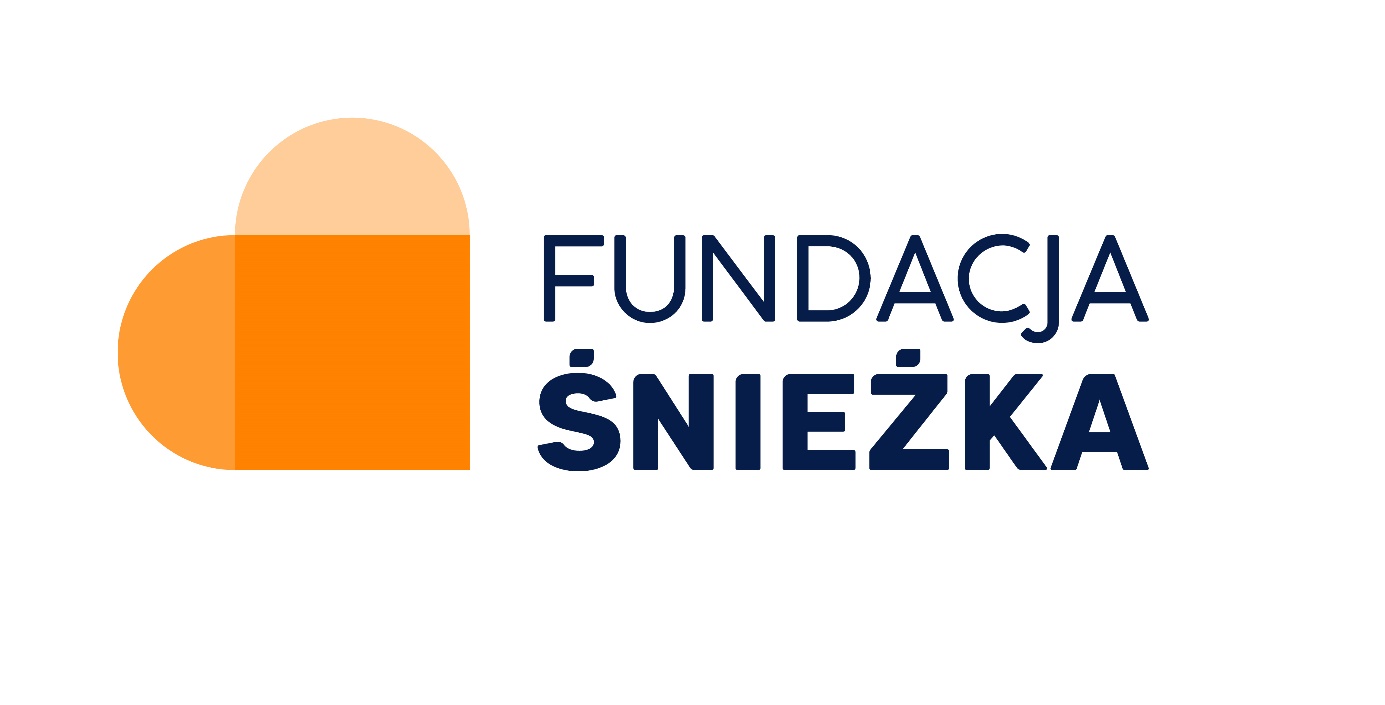 